PROCESY MAGAZYNOWE – I 4 TL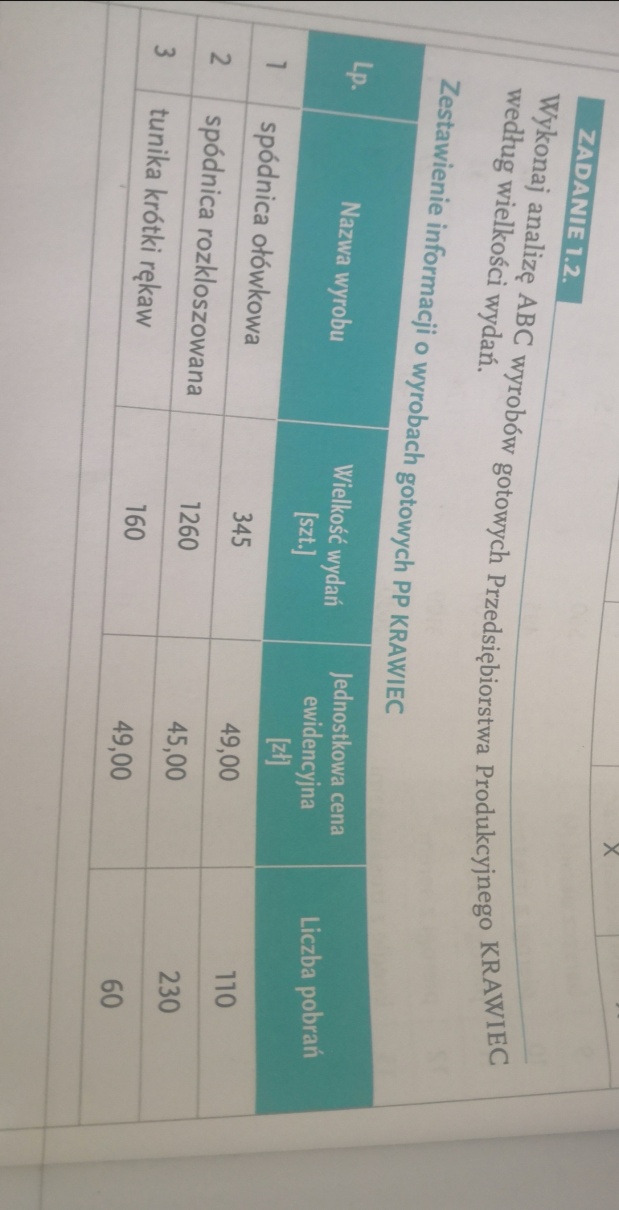 Temat: Analiza ABC.Polecenie: Wykonaj analizę ABC wyrobów gotowych Przedsiębiorstwa Produkcyjnego „Krawiec” według wielkości wydań.Odpowiedzi proszę przesłać do nauczyciela przedmiotu do 15.05.2020r.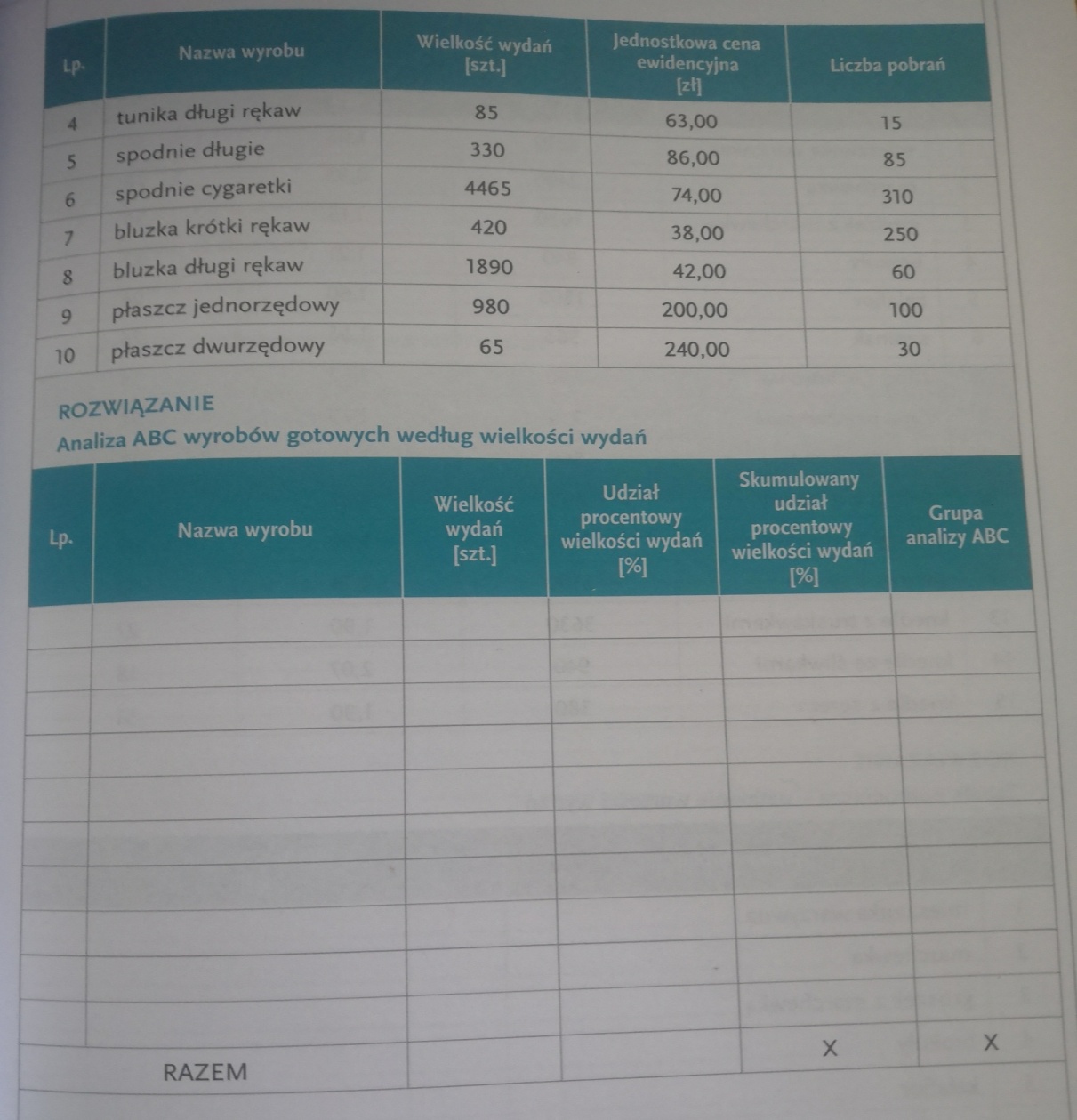 